 «Утверждено»На заседании Судейского Комитета РФСПротокол №10 от 06 марта 2018 годаПредседатель Судейского Комитета РФСА.П. Бутенко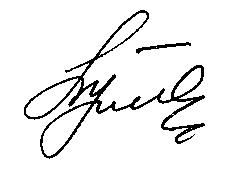          Список участников Четырехуровневой Общероссийской Программы поиска, обучения, подготовки, поддержки перспективных футбольных арбитров «Таланты и Наставники»Этап-1 «Молодая перспектива» на 2018 год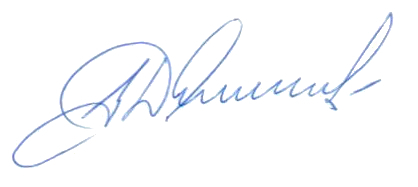 Руководитель Департамента судейства и инспектирования РФС                                                                     А.Д. Будогосский№Фамилия  ИмяГод рожд.ГородограничениеРекомендацияСрок нахождения в программеПримечаниеМРО  « СИБИРЬ »МРО  « СИБИРЬ »МРО  « СИБИРЬ »МРО  « СИБИРЬ »МРО  « СИБИРЬ »МРО  « СИБИРЬ »МРО  « СИБИРЬ »МРО  « СИБИРЬ »1.Воробьев Михаил1989НовосибирскСудейский комитет МРО2.Ересько Максим1988НовосибирскСудейский комитет МРОВходит в программу 2 сезон3..Истомин Александр1996ТомскСудейский комитет МРОВходит в программу 2 сезон4.Наприенко Константин1994НовосибирскСудейский комитет МРО5.Парфенов Максим1988ТомскСудейский комитет МРОВходит в программу 2 сезон6.Снегирёв Владимир1994Улан-УдэСудейский комитет МРОВходит в программу 2 сезон7.Таршилов Павел1989КемеровоСудейский комитет МРОВходит в программу 2 сезон8.Труханович Роман1990БарнаулСудейский комитет МРОВходит в программу 2 сезон9.Хаяров Ринат1994КрасноярскСудейский комитет МРОххххххххххххххххххххххххххххххххххх10.Шитин Андрей1993Улан-УдэШкола молодого арбитра при ФФ БурятииМРО  « ЗОЛОТОЕ КОЛЬЦО »МРО  « ЗОЛОТОЕ КОЛЬЦО »МРО  « ЗОЛОТОЕ КОЛЬЦО »МРО  « ЗОЛОТОЕ КОЛЬЦО »МРО  « ЗОЛОТОЕ КОЛЬЦО »МРО  « ЗОЛОТОЕ КОЛЬЦО »МРО  « ЗОЛОТОЕ КОЛЬЦО »МРО  « ЗОЛОТОЕ КОЛЬЦО »11.Дрожащих Егор1995КировСудейский комитет МРОВходит в программу 2 сезон12.Егоров Михаил1990ЧереповецСудейский комитет МРОВходит в программу 2 сезон13.Игнатьев Артём1988ТверьСудейский комитет МРО14.Крайнов Дмитрий1995ТверьСудейский комитет МРО15.Морозов Никита1997ЯрославльСудейский комитет МРОМРО  « МОСКВА »МРО  « МОСКВА »МРО  « МОСКВА »МРО  « МОСКВА »МРО  « МОСКВА »МРО  « МОСКВА »МРО  « МОСКВА »МРО  « МОСКВА »16.Алексеев Дмитрий1995МоскваСудейский комитет МРОВходит в программу 2 сезон17.Воробьев Владимир1998МоскваСудейский комитет МРОВходит в программу 2 сезон18.Козловский Юрий1995МоскваСудейский комитет МРОВходит в программу 2 сезон19.Липанов Владислав1996МоскваСудейский комитет МРО20.Матвеев Юрий1996МоскваСудейский комитет МРО21.Мешков Андрей1997МоскваСудейский комитет МРО22.Михалёв Дмитрий1998МоскваСудейский комитет МРО23.Проценко Леонид1998МоскваСудейский комитет МРО24.Фалов Владимир1991МоскваСудейский комитет МРО25.Цурков Данила1995МоскваСудейский комитет МРОхххххххххххххххххххххххххххххххххххххххх26.Зыбин Леонид1994МоскваЦентр по подготовке судей при МФФ27.Холомеев Максим1996МоскваЦентр по подготовке судей при МФФ28.Чаплыгин Алексей1997МоскваЦентр по подготовке судей при МФФМРО  « САНКТ - ПЕТЕБУРГ »МРО  « САНКТ - ПЕТЕБУРГ »МРО  « САНКТ - ПЕТЕБУРГ »МРО  « САНКТ - ПЕТЕБУРГ »МРО  « САНКТ - ПЕТЕБУРГ »МРО  « САНКТ - ПЕТЕБУРГ »МРО  « САНКТ - ПЕТЕБУРГ »МРО  « САНКТ - ПЕТЕБУРГ »29.Васильев Михаил1986С-Петер.Судейский комитет МРО30.Глазьев Алексей1991С-Петер.Судейский комитет МРО31.Карпович Георгий1992С-Петер.Судейский комитет МРО32.Марнавский Роман1995С-Петер.Судейский комитет МРОВходит в программу 2 сезон33.Милевский Роман1993С-Петер.Судейский комитет МРОВходит в программу 2 сезон34.Пелых Андрей1989С-Петер.Судейский комитет МРО35.Рубцов Ефим1994С-Петер.Судейский комитет МРО36.Соловьев Михаил1992С-Петер.Судейский комитет МРО37.Ульянов Георгий1985С-Петер.Судейский комитет МРОВходит в программу 2 сезон38.Шаламов Михаил1989С-Петер.Судейский комитет МРОВходит в программу 2 сезонххххххххххххххх39.Дмитриев Роман1993С-Петер.Академия спортивного арбитраМРО  « СЕВЕРО - ЗАПАД »МРО  « СЕВЕРО - ЗАПАД »МРО  « СЕВЕРО - ЗАПАД »МРО  « СЕВЕРО - ЗАПАД »МРО  « СЕВЕРО - ЗАПАД »МРО  « СЕВЕРО - ЗАПАД »МРО  « СЕВЕРО - ЗАПАД »МРО  « СЕВЕРО - ЗАПАД »40.Жургембаев Рамиль1993КалининградСудейский комитет МРО41.Калинин Дмитрий1993ПетрозаводскСудейский комитет МРОВходит в программу 2 сезон42.Кармакулин Александр1994КалининградСудейский комитет МРО43.Плиско Михаил1994ЛенингробластьСудейский комитет МРО44.Попков Станислав1995ПетрозаводскСудейский комитет МРОВходит в программу 2 сезон45.Филимонов Филипп1995ПетрозаводскСудейский комитет МРОМРО  « УРАЛ  И  ЗАПАДНАЯ СИБИРЬ »МРО  « УРАЛ  И  ЗАПАДНАЯ СИБИРЬ »МРО  « УРАЛ  И  ЗАПАДНАЯ СИБИРЬ »МРО  « УРАЛ  И  ЗАПАДНАЯ СИБИРЬ »МРО  « УРАЛ  И  ЗАПАДНАЯ СИБИРЬ »МРО  « УРАЛ  И  ЗАПАДНАЯ СИБИРЬ »МРО  « УРАЛ  И  ЗАПАДНАЯ СИБИРЬ »МРО  « УРАЛ  И  ЗАПАДНАЯ СИБИРЬ »46.Биглов Камиль1993УфаСудейский комитет МРОВходит в программу 2 сезон47.Гейнле Вадим1992ПермьСудейский комитет МРО48.Каширин Данил1995УфаСудейский комитет МРО49.Маюн Александр1994ЧелябинскСудейский комитет МРОВходит в программу 2 сезон50.Осипчук Михаил1995ОмскСудейский комитет МРО51.ЧеремныхМихаил1994ПермьСудейский комитет МРОВходит в программу 2 сезон52.Шевенионов Егор1995Екатеринб.Судейский комитет МРО53.Щербаков Степан1990ОмскСудейский комитет МРО54.Курукин Евгений1996ОмскОмский областной центр подготовки арбитров55.Серебряков Дмитрий1993ПермьПермский краевой центр подготовки арбитровВходит в программу 2 сезонМРО  « Ю Ф О  /  СКВО »МРО  « Ю Ф О  /  СКВО »МРО  « Ю Ф О  /  СКВО »МРО  « Ю Ф О  /  СКВО »МРО  « Ю Ф О  /  СКВО »МРО  « Ю Ф О  /  СКВО »МРО  « Ю Ф О  /  СКВО »МРО  « Ю Ф О  /  СКВО »56.Ляпало Артём1989КраснодарСудейский комитет МРО57.Магомедов Давуд1994МахачкалаСудейский комитет МРО58.Молдован Виталий1996КраснодарСудейский комитет МРОВходит в программу 2 сезон59.Сеин Вячеслав1995Р-на-ДонуСудейский комитет МРО60.Танашев Инал1997НальчикСудейский комитет МРО61.Шипков Владислав1995БелореченскСудейский комитет МРОхххххххххххххххххххххххххххххххххххххххх62.Валеев Ринат1994Р-на-ДонуЦентр судейства ЮФО/СКВО63.Рубанов Никита1992Минер.ВодыЦентр судейства ЮФО/СКВО64.Туркин Александр1996АстраханьЦентр судейства ЮФО/СКВО65.Бирюков Тимофей1990Р-на-ДонуШкола арбитра при ФФ Ростовскойобласти.66.Сафаров Ренат1995Р-на-ДонуШкола арбитра при ФФ Ростовскойобласти.МРО  « ПРИВОЛЖЬЕ »МРО  « ПРИВОЛЖЬЕ »МРО  « ПРИВОЛЖЬЕ »МРО  « ПРИВОЛЖЬЕ »МРО  « ПРИВОЛЖЬЕ »МРО  « ПРИВОЛЖЬЕ »МРО  « ПРИВОЛЖЬЕ »МРО  « ПРИВОЛЖЬЕ »67.Бондаренко Артём1995СаранскСудейский комитет МРО68.Верховцев Владислав1995СамараСудейский комитет МРО69.Коваленко Герман1993КазаньСудейский комитет МРОВходит в программу 2 сезон70.Крюков Александр1990СаранскСудейский комитет МРО71.Рубцов Евгений1993Н.НовгородСудейский комитет МРО72.Сахно Александр1992ИжевскСудейский комитет МРО73.Снегирёв Олег1992Н.НовгородСудейский комитет МРОВходит в программу 2 сезон74.Харьков Дмитрий1991СаратовСудейский комитет МРО75.Хафизов Ильдар1994ЭнгельсСудейский комитет МРОМРО  « ДАЛЬНИЙ ВОСТОК »СУДЕЙСКИЙ КОМИТЕТ МРО СПИСОК НЕ ПРИСЛАЛМРО  « ДАЛЬНИЙ ВОСТОК »СУДЕЙСКИЙ КОМИТЕТ МРО СПИСОК НЕ ПРИСЛАЛМРО  « ДАЛЬНИЙ ВОСТОК »СУДЕЙСКИЙ КОМИТЕТ МРО СПИСОК НЕ ПРИСЛАЛМРО  « ДАЛЬНИЙ ВОСТОК »СУДЕЙСКИЙ КОМИТЕТ МРО СПИСОК НЕ ПРИСЛАЛМРО  « ДАЛЬНИЙ ВОСТОК »СУДЕЙСКИЙ КОМИТЕТ МРО СПИСОК НЕ ПРИСЛАЛМРО  « ДАЛЬНИЙ ВОСТОК »СУДЕЙСКИЙ КОМИТЕТ МРО СПИСОК НЕ ПРИСЛАЛМРО  « ДАЛЬНИЙ ВОСТОК »СУДЕЙСКИЙ КОМИТЕТ МРО СПИСОК НЕ ПРИСЛАЛМРО  « ДАЛЬНИЙ ВОСТОК »СУДЕЙСКИЙ КОМИТЕТ МРО СПИСОК НЕ ПРИСЛАЛ76.Антошко Антон1998ВладивостокШкола футбольного арбитра г.ВладивостокВходит в программу 2 сезон77.Скорочкин Максим1996ВладивостокШкола футбольного арбитра г.Владивосток78.Устенко Евгений1998ВладивостокШкола футбольного арбитра г.ВладивостокВходит в программу 2 сезонМРО  « ЧЕРНОЗЕМЬЕ »МРО  « ЧЕРНОЗЕМЬЕ »МРО  « ЧЕРНОЗЕМЬЕ »МРО  « ЧЕРНОЗЕМЬЕ »МРО  « ЧЕРНОЗЕМЬЕ »МРО  « ЧЕРНОЗЕМЬЕ »МРО  « ЧЕРНОЗЕМЬЕ »МРО  « ЧЕРНОЗЕМЬЕ »79.Акулинин Дмитрий1993ТулаСудейский комитет МРОВходит в программу 2 сезон80.Косматых Сергей1992ВоронежСудейский комитет МРОВходит в программу 2 сезон81.Прокопов Дмитрий1996ВолгоградСудейский комитет МРО82.Пчелинцев Максим1994ТамбовСудейский комитет МРОВходит в программу 2 сезон83.Стрелков Андрей1992КурскСудейский комитет МРОВходит в программу 2 сезон84.Таёкин Павел1991РязаньСудейский комитет МРОВходит в программу 2 сезон85.Чуканов Андрей1994ВоронежСудейский комитет МРОхххххххххххххххххххххххххххххххххххххххх86.Джабборов Диловар1994КурскШкола футбольного арбитра при ФФ Курской области.МРО  « МОСКОВСКАЯ ОБЛАСТЬ »МРО  « МОСКОВСКАЯ ОБЛАСТЬ »МРО  « МОСКОВСКАЯ ОБЛАСТЬ »МРО  « МОСКОВСКАЯ ОБЛАСТЬ »МРО  « МОСКОВСКАЯ ОБЛАСТЬ »МРО  « МОСКОВСКАЯ ОБЛАСТЬ »МРО  « МОСКОВСКАЯ ОБЛАСТЬ »МРО  « МОСКОВСКАЯ ОБЛАСТЬ »87.Морозов Олег1988Москов.обл.Судейский комитет МРО88.Силин Антон1995Москов.обл.Судейский комитет МРОВходит в программу 2 сезонОбщероссийская ассоциация «Центр – «Футбольный арбитр» Общероссийская ассоциация «Центр – «Футбольный арбитр» Общероссийская ассоциация «Центр – «Футбольный арбитр» Общероссийская ассоциация «Центр – «Футбольный арбитр» Общероссийская ассоциация «Центр – «Футбольный арбитр» Общероссийская ассоциация «Центр – «Футбольный арбитр» Общероссийская ассоциация «Центр – «Футбольный арбитр» Общероссийская ассоциация «Центр – «Футбольный арбитр» 89.Голов Дмитрий1992ОмскОкончил «Центр –«Футбольный арбитр», 2016 год90.Лопатин Александр1995Москов.обл(Барнаул)«Центр –«Футбольный арбитр», IVкурс, XVI выпуск 2018 г.Входит в программу 2 сезон91.Минневалиев Ильяс1994КазаньЦентр –«Футбольный арбитр», 3 курс, 2018 г.